Master IndexASPIRE Training Resources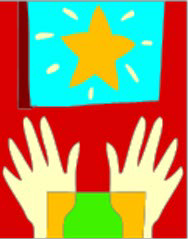 This index includes a listing of training resources for teams participating in the ASPIRE initiative. Resources are organized into three sections: Teachers, Administrators, and Parents. Brief descriptions and links for each of the resources are provided. As new resources are added to the website, this index will be updated and the date below will be adjusted.Updated August 24, 2015Section OneAdministrator Training ResourcesMost documents are available in Word and PDF. The word versions can be used to customize documents to meet your needs.Section TwoTeacher Training ResourcesMost documents are available in Word and PDF. The word versions can be used to customize documents to meet your needs.Section ThreeParent Training ResourcesMost documents are available in Word and PDF. The word versions can be used to customize documents to meet your needs. Section FourLessonsThe word versions of each lesson can be used to customize and/or change content of the lesson.The lessons are organized by the 5 ASPIRE areas by grade level.Content Area: IEP AwarenessContent Area: IEP ParticipationContent Area: Knowledge of IEP ContentContent Area: Awareness of Strengths and ChallengesContent Area: Communication Skills for the IEP/IGP MeetingTransition Specific and Leadership Skills: Grades – High SchoolBrochureThis brochure provides an overview of the ASPIRE initiative and describes the benefits of participation for students, teachers, and families.  Contact information for the initiative is also provided.  This brochure can be customized and used as a tool to inform teachers, parents and community members about the initiative.Available in PDF at: http://www.gaspdg.org/file/aspirebrochurerevised52015pdf          Available in MS Word at: http://www.gaspdg.org/file/aspirebrochurerevised52015docx Sample Training AgendaThis document provides a step-by-step agenda for trainers to use when providing ASPIRE training for teachers.  References to related PowerPoint slides are included.Available in PDF at: http://www.gaspdg.org/file/aspiresampleadministratorsagendarevised52015pdf Available in MS Word at: http://www.gaspdg.org/file/aspiresampleadministratorsagendarevised52015doc Meeting Sign-in SheetThis sign-in sheet is used to document participation in ASPIRE trainings.  Can also be used for other ASPIRE meetings. Available in PDF at: http://www.gaspdg.org/file/aspireadministratorsmeetingsignintemplaterevised52015pdf Available in MS Word at: http://www.gaspdg.org/file/aspireadministratorsmeetingsignintemplaterevised52015doc PowerPoint Presentation for AdministratorsThis presentation is used in training administrators prior to beginning the ASPIRE initiative in a district or schools.  It provides the information needed for the district/school leadership to determine if ASPIRE is an appropriate fit.Available in PDF at: http://www.gaspdg.org/file/aspireadministratorpowerpointrevised52015pdf Available in PowerPoint at: http://www.gaspdg.org/file/aspireadministratorpowerpointrevised52015ppt ExpectationsThis document includes clearly defined expectations for schools and teachers participating in the ASPIRE initiative.  Guidelines concerning the number of participants can be tailored to fit the district/school needs.  Available in PDF at: http://www.gaspdg.org/file/aspireexpectationsrevised52015pdf Available in MS Word at: http://www.gaspdg.org/file/aspireexpectationsrevised52015doc Meeting Outline and SuppliesThis document outlines the tools and supplies needed to conduct the teacher training.Available in PDF at: http://www.gaspdg.org/file/aspireadministratorsmeetingoutlinesandsuppliesrevised52015pdf Available in MS Word at: http://www.gaspdg.org/file/aspireadministratorsmeetingoutlinesandsuppliesrevised52015docx Planning TemplateThis template is used by district/school leadership to create their plan for implementing ASPIRE in their district/school.  It includes the plan for scaling-up.Available in PDF at: http://www.gaspdg.org/file/aspireadministratorsplanningtemplaterevised52015pdf-0 Available in MS Word at: http://www.gaspdg.org/file/aspireadministratorsplanningtemplaterevised52015docx-0 District/SchoolNeeds AssessmentThis tool can be used in participating schools to assess the implementation of practices related to self-determination and participating in IEP meetings.  It can be a good barometer for determining if ASPIRE is a good fit.Available in PDF at: http://www.gaspdg.org/file/aspiredistrictschoolneedsassessmentrevised52015doc Available in MS Word at: http://www.gaspdg.org/file/aspiredistrictschoolneedsassessmentrevised52015pdf Readiness ChecklistThis checklist is used prior to the implementation of ASPIRE in a district or school to determine if the core components are in place to support the leadership plan.  Each section should be used based on whether or not this is a district implementation or a school implementation of the ASPIRE Initiative.  District administration requires the monitoring and completion of both sections.Available in PDF at: http://www.gaspdg.org/file/aspiredistrictschoolreadinesschecklistrevised52015pdf Available in MS Word at: http://www.gaspdg.org/file/aspiredistrictschoolreadinesschecklistrevised52015docxSample ASPIRE Parent LetterThis letter is a sample that can be used to inform parents about their child’s participation in the ASPIRE program.  Districts and schools are encouraged to change the letter to fit their needs.Available in PDF at: http://www.gaspdg.org/file/aspiresampleparentletterrevised52015pdf Available in MS Word at: http://www.gaspdg.org/file/aspiresampleparentletterrevised52015doc Implementation ActivitiesThis document contains a general timeline of when key components of the project need to be implemented and/or completed.Available in PDF at: http://www.gaspdg.org/file/aspireimplementationactivitiesrevised52015pdf Available in MS Word at: http://www.gaspdg.org/file/aspireimplementationactivitiesrevised52015docx Implementation of Vital Behavior Checklist (OPTIONAL)This can be used by the ASPIRE lead to monitor the fidelity of the implementation for each teacher of the ASPIRE Core Components.  Available in PDF at: http://www.gaspdg.org/file/aspireadministratorvitalbehaviorchecklistrevised52015pdf Training Evaluation FormThis form is completed by teachers following an ASPIRE training to gather information about what participants have learned and suggestions for future training.  Available in PDF at: http://www.gaspdg.org/file/aspiretrainingevaluationformrevised52015pdf Your Voice VideoVideo available at: http://youtu.be/BLVHj-OhJfw It’s Not Easy Being Me VideoVideo available at: http://youtu.be/_pZdV7AG4lQLauren’s IEPMeeting VideoVideo available at: http://youtu.be/G3h4OVuOlv4 BrochureThis brochure provides an overview of the ASPIRE initiative and describes the benefits of participation for students, teachers, and families.  Contact information for the initiative is also provided.  This brochure can be customized and used as a tool to inform teachers, parents and community members about the initiative.Available in PDF at: http://www.gaspdg.org/file/aspirebrochurerevised52015pdf Available in MS Word at: http://www.gaspdg.org/file/aspirebrochurerevised52015docxSample Training AgendaThis document provides a step-by-step agenda for trainers to use when providing ASPIRE training for teachers.  References to related PowerPoint slides are included.Available in PDF at: http://www.gaspdg.org/file/aspireteacherssampleagendarevised52015pdf   Available in MS Word at: http://www.gaspdg.org/file/aspireteacherssampleagendarevised52015doc Meeting Sign-in SheetThis sign-in sheet is used to document participation in ASPIRE trainings.  Can also be used for other ASPIRE meetings. Available in PDF at: http://www.gaspdg.org/file/aspireteachersignintemplaterevised52015pdf Available in MS Word at: http://www.gaspdg.org/file/aspireteachersignintemplaterevised52015docx PowerPoint Presentation for TeachersThis presentation is used in training teachers prior to beginning the ASPIRE initiative.  Available in PDF at: http://www.gaspdg.org/file/aspireteachermeetingpowerpointrevised52-15pdf Available in PowerPoint at: http://www.gaspdg.org/file/aspireteachermeetingpowerpointrevised52-15pptx ExpectationsThis document includes clearly defined expectations for schools and teachers participating in the ASPIRE initiative.  Guidelines concerning the number of participants can be tailored to fit the district/school needs.  Available in PDF at: http://www.gaspdg.org/file/aspireexpectationsrevised52015pdf Available in MS Word at: http://www.gaspdg.org/file/aspireexpectationsrevised52015doc Meeting Outline and SuppliesThis document outlines the tools and supplies needed to conduct the teacher training.Available in PDF at: http://www.gaspdg.org/file/aspireteachermeetingoutlineandsuppliesrevised52015pdf Available in MS Word at: http://www.gaspdg.org/file/aspireteachermeetingoutlineandsuppliesrevised52015docx Implementation Activities FlowchartThis document provides a visual reminder of the activities that need to be performed.  It can be individualized for each student.Available in PDF at: http://www.gaspdg.org/file/aspireteacherimpactivityflowchartpdf Available in MS Word at: http://www.gaspdg.org/file/aspireteacherimpactivityflowchartdoc Classroom Planning Tool (OPTIONAL)This document provides guiding questions to assist the teacher in determining how they will use embed ASPIRE in their classroom routines.Available in PDF at: http://www.gaspdg.org/file/aspireteacherclassroomplanningtoolrevised52015pdf Available in MS Word at: http://www.gaspdg.org/file/aspireteacherclassroomplanningtoolrevised52015doc Implementation Checklist of Vital Behaviors (OPTIONAL)This checklist includes a listing of vital behaviors addressed in the ASPIRE Curriculum.  The teacher can use this to track what they have done with their students in a year.  Available in PDF at: http://www.gaspdg.org/file/aspireteachervbchecklistrevised52015pdf Vital Behaviors Progress Monitoring Tool(OPTIONAL)This form is used by team leaders to monitor completion of vital behaviors by teachers in the ASPIRE initiative.  This document is interactive.  It is provided as an Excel spreadsheet file.  Available in Excel at: http://www.gaspdg.org/file/aspirevitalbehaviorsprogressmonitoringrevised52015xlsx Student Perception Guided QuestionsThis document includes questions that can be used with students who are not able to complete the pre and/or post surveys independently.  Once the responses are recorded, they should be used to determine the appropriate response for the online surveys.  Available in MS Word at: http://www.gaspdg.org/file/aspireguidedquestionsrevised52015pdf Spanish Version available at: http://www.gaspdg.org/file/aspirespanishversionstudentguided-questionsrevised52015pdf-0 Student Pre-surveyThis survey is completed by students prior to participating the ASPIRE initiative.  It gathers the student’s perceptions of their IEP awareness, participation, and content, as well as, their understanding of their abilities and disabilities, and social and communication skills.  The survey needs to be completed online.  The paper copy, provided in PDF form, is used for students who need a Spanish version or as an option when technology is not available in the meeting.  If used, the information must be copied to an online survey.Available in PDF at: http://www.gaspdg.org/file/aspirestudentpresurveyrevised52015pdf Spanish Version available at: http://www.gaspdg.org/file/aspirespanishversionstudentpresurveyrevised52015pdf-0 Student Post-surveyThis survey is completed once a student has their IEP review (usually at the end of the year) following their participation in the ASPIRE initiative.  It gathers the student’s perceptions of what they demonstrated in the IEP meeting in the area of IEP awareness, participation, and content, communication of their  of their abilities and disabilities, as well as, their ability to use appropriate social and communication skills.  The paper copy, provided in PDF form, is used as an option to online completion of the survey.  If used, the information needs to be copied to an online survey.    Available in PDF at:  http://www.gaspdg.org/file/aspirestudentpostsurveyrevised52015pdf Spanish Version available at: http://www.gaspdg.org/file/aspirespanishversionstudentpostsurveyrevised52015pdf-0 Teacher/Educator Post-surveyThis survey is completed by one of the student’s teachers/educators indicating whether or not the student demonstrated the skills taught during their time in ASPIRE.  It should reflect the skills taught in one year and should include the expectations of all teachers who worked with the student during that year in ASPIRE.  The paper copy, provided in PDF form, is used as an option to online completion of the survey.  If used, the information needs to be copied to an online survey.    Available in PDF at: http://www.gaspdg.org/file/aspireteacherpostsurveyrevised52015docx Available in word at: http://www.gaspdg.org/file/aspireteacherpostsurveyrevised52015docx Sample ASPIRE Parent LetterThis letter is a sample that can be used to inform parents about their child’s participation in the ASPIRE program.  Districts and schools are encouraged to change the letter to fit their needs.Available in PDF at: http://www.gaspdg.org/file/aspiresampleparentletterrevised52015pdf Available in MS Word at: http://www.gaspdg.org/file/aspiresampleparentletterrevised52015doc Educator IEP Exit Survey (OPTIONAL)The survey is completed by teachers participating in ASPIRE. It collects information about the teacher's perception of the student's participation in the IEP meeting and identifies ways in which the teacher would like to increase participation in future years.   The form should reflect all skills taught to the student (including those of other teachers).Available in PDF at: http://www.gaspdg.org/file/aspireeducatoriepexitsurveyoptionalrevised52015pdf Available in MS Word at: http://www.gaspdg.org/file/aspireeducatoriepexitsurveyoptionalrevised52015doc Student IEP Exit Survey (OPTIONAL)The survey is completed by students participating in ASPIRE. It collects information about the student's perception of their participation in the IEP meeting and identifies ways in which they would like to increase participation in future years.Available in PDF at: http://www.gaspdg.org/file/aspirestudentiepexitsurveyoptionalrevised52015pdf Available in MS Word at: http://www.gaspdg.org/file/aspirestudentiepexitsurveyoptionalrevised52015doc Monthly Attendance and  Discipline Referrals Tracking Form (OPTIONAL)This Excel spreadsheet is used to assist in tracking attendance and discipline referrals on a monthly basis for students participating in ASPIRE. Available in at: http://www.gaspdg.org/file/aspireteacherattendancedisciplinetrackingoptional52015xlsx Training Evaluation FormThis form is completed by teachers following an ASPIRE training to gather information about what participants have learned and suggestions for future training.  Available in PDF at: http://www.gaspdg.org/file/aspiretrainingevaluationformrevised52015pdfYour Voice VideoVideo available at: http://youtu.be/BLVHj-OhJfw It’s Not Easy Being Me VideoVideo available at: http://youtu.be/_pZdV7AG4lQLauren’s IEPMeeting VideoVideo available at: http://youtu.be/G3h4OVuOlv4 ASPIRE’ing Family Engagement ChecklistThis document outlines the activities that the district Parent Mentor or designee uses to implement the parent component of the ASPIRE Initiative.  The district/school determines which activities will be implemented by the Parent Mentor.Available in PDF at: http://www.gaspdg.org/file/aspireaspiringfamilyengagementchecklistrevised52015pdf Available in MS Word at: http://www.gaspdg.org/file/aspireaspiringfamilyengagementchecklistrevised52015doc   BrochureThis brochure provides an overview of the ASPIRE initiative and describes the benefits of participation for students, teachers, and families.  Contact information for the initiative is also provided.  This brochure can be customized and used as a tool to inform teachers, parents and community members about the initiative.Available in PDF at: http://www.gaspdg.org/file/aspirebrochurerevised52015pdf  Available in MS Word at: http://www.gaspdg.org/file/aspirebrochurerevised52015docxASPIRE Family Trainer Agenda with Notes This document provides a step-by-step agenda for trainers to use when providing ASPIRE training for Parents.  References to related PowerPoint slides ( ASPIRE Introductory Powerpoint) are included.Available in PDF at: http://www.gaspdg.org/file/aspirefamilymeetingtraineragendawithpresenternotesupdated52015pdf Available in MS Word at: http://www.gaspdg.org/file/aspirefamilymeetingtraineragendawithpresenternotesupdated52015doc ASPIRE Introductory PresentationThis PowerPoint can be used in parent meeting to introduce the ASPIRE program to parents of participating students.Available in PDF at: http://www.gaspdg.org/file/aspireparentintroductorypowerpointrevised52015pdf Available in PowerPoint at: http://www.gaspdg.org/file/aspireparentintroductorypowerpointrevised52015pptx  Meeting Supplies ListThis document outlines the tools and supplies needed to conduct the teacher training.Available in PDF at: http://www.gaspdg.org/file/aspirefamilymeetingsupplylistrevised52015pdf Available in MS Word at: http://www.gaspdg.org/file/aspirefamilymeetingsupplylistrevised52015doc Sample MeetingAgendaThis document provides a step-by-step agenda for trainers to use when providing ASPIRE training for teachers.  References to related PowerPoint slides are included.                                              Available in PDF at: http://www.gaspdg.org/file/aspirefamilymeetingsampleagendarevised52015pdf Available in MS Word at: http://www.gaspdg.org/file/aspirefamilymeetingsampleagendarevised52015doc Meeting Sign-in sheetThis sign-in sheet is used to document participation in ASPIRE trainings.  Can also be used for other ASPIRE meetings. Available in PDF at: http://www.gaspdg.org/file/aspirefamilymeetingsign-inrevised52015pdf Available in MS Word at: http://www.gaspdg.org/file/aspirefamilymeetingsign-inrevised52015doc-0   ASPIRE One PagerThis document contains talking points and resources to use if you are working one-on-one with a parent.  Print front and back to create a one-page document.  Available in PDF at: http://www.gaspdg.org/file/aspireonepagercreated52015pdf Available in word at: http://www.gaspdg.org/file/aspireonepagercreated52015docSample ASPIRE Parent LetterThis letter is a sample that can be used to inform parents about their child’s participation in the ASPIRE program.  Districts and schools are encouraged to change the letter to fit their needs.Available in PDF at: http://www.gaspdg.org/file/aspiresampleparentletterrevised52015pdf Available in MS Word at: http://www.gaspdg.org/file/aspiresampleparentletterrevised52015doc Strengths and Challenges ActivityThis document includes directions for the strengths and challenges parent activity.  It highlights how much easier it is for people to share their strengths as oppose to sharing their challenge areas.Available in PDF at: http://www.gaspdg.org/file/aspirestrengthsandchallengesactivityrevised52015doc Available in MS Word at: http://www.gaspdg.org/file/aspirestrengthsandchallengesactivityrevised52015doc Spanish version available at: http://www.gaspdg.org/file/aspirespanishversionstrengthschallengesactivityrevised52-15pdf Video Presentation: Module OneThis module provides general information about the ASPIRE program and the importance of students with disabilities developing self-determination skills. Video available at: http://www.youtube.com/watch?v=aKj2fN0Cvbs&list=TL5MlYgIrMb6EqpobdMvcLvT9wmvyLg2Os                             or: http://www.gadoe.org/Curriculum-Instruction-and-Assessment/Special-Education-Services/Pages/ASPIRE-Videos.aspx Video Presentation: Module TwoThis module provides general information on the components of the IEP and the State’s IGP requirements.  By participating in ASPIRE, students will develop skills that will allow them to have meaningful participation in the process.Video available at: http://www.youtube.com/watch?v=mdn28xxS7ww&list=TLH6VrgXNQUZ8LZ65u3US42cRXxqEZ1HU1                            or:   http://www.gadoe.org/Curriculum-Instruction-and-Assessment/Special-Education-Services/Pages/ASPIRE-Videos.aspx Video Presentation: Module ThreeThis module gives an overview of how students and parents can participate in the ASPIRE program, the importance of participation, and how self-determination skills are developed through participation in ASPIRE.Video available at: http://www.youtube.com/watch?v=dNR4BH-stNI&list=TLrghE9YIWXGwnzOg4okh2sO5ylpZWWmrB                             or: http://www.gadoe.org/Curriculum-Instruction-and-Assessment/Special-Education-Services/Pages/ASPIRE-Videos.aspx Question Bank by CompetenciesThis document contains a sample list of questions that can be sent home to families in a flyer to provide them with the opportunity to engage ina conversation with their son or daughter about their IEP.  This document will updated from time to time.Available in PDF at: http://www.gaspdg.org/file/aspirefamilyquestionbankrevised52015pdf Available in MS Word at: http://www.gaspdg.org/file/aspirefamilyquestionbankrevised52015doc Template Flyer for Parent PromptsThis template can be used to send prompting questions home to assist parents in discussing the IEP with their child.  Questions can be taken from the “Question Bank by Competencies” or developed by teachers, staff or district/school leadership.  How often these prompts are sent home is at the discretion of the district/school team leadership.  It is suggested that they be sent home at lease every 9 weeks or as often as student progress report happens.Available in MS Word at: http://www.gaspdg.org/file/aspireexampletemplateofquesflyerrevised52015doc Pre-meeting Note-taking Guide (OPTIONAL)This note-taking form can be used by parents to record conversations with their children prior to the IEP meeting and can then be used as a reminder of key points that need to be made during the IEP meeting.Available in PDF at: http://www.gaspdg.org/file/aspirefamilypremeetingnotesrevised52015pdf Available in MS Word at: http://www.gaspdg.org/file/aspirefamilypremeetingnotesrevised52015doc-0 People First Language Document (OPTIONAL)The basic idea of people first language is to impose a sentence structure that names the person first and the condition second, for example "people with disabilities" rather than "disabled people", in order to emphasize that "they are people first".  This document is provided as a resource to parents and families and includes examples of “people first” language.Available in PDF at: http://www.gaspdg.org/file/aspirefamilypeoplefirstlanguagerevised52015pdf-0 Available in MS Word at: http://www.gaspdg.org/file/aspirefamilypeoplefirstlanguagerevised52015doc   Video Presentation: Module FourThis module gives parents an overview of what they can expect as their student participates in the ASPIRE program and the role that they can take in the processVideo available at: http://www.youtube.com/watch?v=VPai9hp3Nms&list=TLuZ5ps822S3lM-DvKkLcL0gOeqcc7teFU                             or: http://www.gadoe.org/Curriculum-Instruction-and-Assessment/Special-Education-Services/Pages/ASPIRE-Videos.aspx Parent Vital Behaviors Checklist (OPTIONAL)This document includes a checklist of vital behaviors that parents can demonstrate with their child to reinforce the work being done in ASPIRE and participate at home.Available in PDF at: http://www.gaspdg.org/file/aspireparentvitalbehaviorsrevised5-2015pdf Parent SurveyThe survey is completed by the parent after the IEP meeting.  It is only given to parent who attend.  I captures the parent’s perceptions of the benefit to their child after participating in ASPIRE.  The open ended question provides information that is used for making decisions concerning technical assistance and changes to the program in the future.  This survey is done during the IEP meeting using a QR code.   The QR code is available through your GLRS or district ASPIRE lead.  Available in PDF at: http://www.gaspdg.org/file/aspireparentsurveyrevised52015pdf Spanish version available at: http://www.gaspdg.org/file/aspirespanishversionparentsurveyrevised52015pdf-0    Parent Follow-up Survey Script(OPTIONAL)This script is provided for making calls to parent to complete the parent survey in cases where the district/school will be providing additional activities for select parents of students in the ASPIRE initiative.  The choice to follow-up is at the discretion of the district/school.Available in PDF at: http://www.gaspdg.org/file/aspirefamilysurveyscriptrevised102015pdf  Training Evaluation FormThis form is completed by parents following an ASPIRE training to gather information about what participants have learned and suggestions for future training.  Available in PDF at: http://www.gaspdg.org/file/aspiretrainingevaluationformrevised52015pdf Your Voice VideoVideo available at: http://youtu.be/BLVHj-OhJfw It’s Not Easy Being Me VideoVideo available at: http://youtu.be/_pZdV7AG4lQLauren’s IEPMeeting VideoVideo available at: http://youtu.be/G3h4OVuOlv4 Pre-KComing SoonKindergartenComing SoonGrade 1My IEP and ME:Available in PDF at: http://www.gaspdg.org/file/aspireawareness1myiepandmepdf Available in MS Word at: http://www.gaspdg.org/file/aspireawareness1myiepandmedocx What’s the Plan Man:Available in PDF at: http://www.gaspdg.org/file/aspireawareness1whatstheplanmanpdf   Available in MS Word at: http://www.gaspdg.org/file/aspireawareness1whatstheplanmandocx Who Will We Invite: Available in PDF at: http://www.gaspdg.org/file/aspireawareness1-whowillweinvitepdf Available in MS Word at: http://www.gaspdg.org/file/aspireawareness1-whowillweinvitedocx Grade 2My IEP and ME:Available in PDF at: http://www.gaspdg.org/file/aspireawareness2-myiepandmepdf  Available in MS Word at: http://www.gaspdg.org/file/aspireawareness2-myiepandmedocx What’s the Plan Man:Available in PDF at: http://www.gaspdg.org/file/aspireawareness2-whatstheplanmanpdf Available in MS Word at: http://www.gaspdg.org/file/aspireawareness2-myiepandmedocx Who Will We Invite: Available in PDF at: http://www.gaspdg.org/file/aspireawareness2-whowillweinvitepdf Available in MS Word at: http://www.gaspdg.org/file/aspireawareness2-whowillweinvitedocx Grade 3My IEP and ME:Available in PDF at: http://www.gaspdg.org/file/aspireawareness3-myiepandmepdf Available in MS Word at: http://www.gaspdg.org/file/aspireawareness3-myiepandmedocx What’s the Plan Man:Available in PDF at: http://www.gaspdg.org/file/aspireawareness3-whatstheplanmanpdf  Available in MS Word at: http://www.gaspdg.org/file/aspireawareness3-whowillweinvitedocx Who Will We Invite:  http://www.gaspdg.org/file/aspireawareness3-whowillweinvitedocxAvailable in PDF at: http://www.gaspdg.org/file/aspireawareness3-whowillweinvitepdf Available in MS Word at: http://www.gaspdg.org/file/aspireawareness3-whowillweinvitedocx Grade 4My IEP and ME:Available in PDF at: http://www.gaspdg.org/file/aspireawareness4-myiepandmepdf Available in MS Word at: http://www.gaspdg.org/file/aspireawareness4-myiepandmedocx What’s the Plan Man:Available in PDF at: http://www.gaspdg.org/file/aspireawareness4-whatstheplanmanpdf Available in MS Word at: http://www.gaspdg.org/file/aspireawareness4-whatstheplanmandocx Who Will We Invite: Available in PDF at:  http://www.gaspdg.org/file/aspireawareness4-whowillweinvitepdf Available in MS Word at: http://www.gaspdg.org/file/aspireawareness4-whowillweinvitedocx Grade 5My IEP and ME:Available in PDF at: http://www.gaspdg.org/file/aspireawareness5-myiepandmepdf Available in MS Word at: http://www.gaspdg.org/file/aspireawareness5-myiepandmedocx What’s the Plan Man:Available in PDF at: http://www.gaspdg.org/file/aspireawareness5-whatstheplanmanpdf Available in MS Word at: http://www.gaspdg.org/file/aspireawareness5-whatstheplanmandocx Who Will We Invite: Available in PDF at: http://www.gaspdg.org/file/aspireawareness5-whowillweinvitepdf Available in MS Word at: http://www.gaspdg.org/file/aspireawareness5-whowillweinvitedocx Grade 6My IEP and ME:Available in PDF at: http://www.gaspdg.org/file/aspireawareness6-myiepandmepdf Available in MS Word at: http://www.gaspdg.org/file/aspireawareness6-myiepandmedocx What’s the Plan Man:Available in PDF at: http://www.gaspdg.org/file/aspireawareness6-whatstheplanmanpdfAvailable in MS Word at: http://www.gaspdg.org/file/aspireawareness6-whatstheplanmandocx Who Will We Invite: Available in PDF at:  http://www.gaspdg.org/file/aspireawareness6-whowillweinvitepdf Available in MS Word at: http://www.gaspdg.org/file/aspireawareness6-whowillweinvitedocx-0 Grade 7I’m Not PuzzledAvailable in PDF at: http://www.gaspdg.org/file/aspireawareness7-imnotpuzzledpdf Available in MS Word at: http://www.gaspdg.org/file/aspireawareness7-imnotpuzzleddocx My IEP and ME:Available in PDF at: http://www.gaspdg.org/file/aspireawareness7-myiepandmepdf Available in MS Word at: http://www.gaspdg.org/file/aspireawareness7-myiepandmedocx What’s the Plan Man:Available in PDF at: http://www.gaspdg.org/file/aspireawareness7-whatstheplanmanpdf Available in MS Word at: http://www.gaspdg.org/file/aspireawareness7-whatstheplanmandocx Grade 8I’m Not PuzzledAvailable in PDF at: http://www.gaspdg.org/file/aspireawareness8-imnotpuzzledpdf Available in MS Word at: http://www.gaspdg.org/file/aspireawareness8-imnotpuzzleddocx My IEP and ME:Available in PDF at: http://www.gaspdg.org/file/aspireawareness8-myiepandmepdf  Available in MS Word at: http://www.gaspdg.org/file/aspireawareness8-myiepandmedocx What’s the Plan Man:Available in PDF at: http://www.gaspdg.org/file/aspireawareness8-whatstheplanmanpdf Available in MS Word at: http://www.gaspdg.org/file/aspireawareness8-whatstheplanmandocx Grade 9-12I’m Not Puzzled:Available in PDF at:Available in MS Word at:It’s All About Me:Available in PDF at:Available in MS Word at:What Should I Do:Available in PDF at:Available in MS Word at:Pre-KComing SoonKindergartenComing SoonGrade 1Breaking News:Available in PDF at: http://www.gaspdg.org/file/aspireparticipation1-breakingnewspdf Available in MS Word at: http://www.gaspdg.org/file/aspireparticipation1-breakingnewsdocx Building for the Future:Available in PDF at: http://www.gaspdg.org/file/aspireparticipation1-buildingforthefuturepdf Available in MS Word at: http://www.gaspdg.org/file/aspireparticipation1-buildingforthefuturedocx Hula Who:Available in PDF at: http://www.gaspdg.org/file/aspireparticipation1-hulawhodocx Available in MS Word at: http://www.gaspdg.org/file/aspireparticipation1-hulawhopdf Grade 2Breaking News:Available in PDF at: http://www.gaspdg.org/file/aspireparticipation2-breakingnewspdf Available in MS Word at:  http://www.gaspdg.org/file/aspireparticipation2-breakingnewsdocx Building for the Future:Available in PDF at: http://www.gaspdg.org/file/aspireparticipation2-buildingforthefuturepdf Available in MS Word at: http://www.gaspdg.org/file/aspireparticipation2-buildingforthefuturedocx Hula Who:Available in PDF at: http://www.gaspdg.org/file/aspireparticipation2-hulawhopdf Available in MS Word at: http://www.gaspdg.org/file/aspireparticipation2-hulawhodocx Grade 3Breaking News:Available in PDF at: http://www.gaspdg.org/file/aspireparticipation3-breakingnewspdf Available in MS Word at: http://www.gaspdg.org/file/aspireparticipation3-breakingnewsdocxBuilding for the Future:Available in PDF at: http://www.gaspdg.org/file/aspireparticipation3-buildingforthefuturepdf Available in MS Word at: http://www.gaspdg.org/file/aspireparticipation2-buildingforthefuturedocx Hula Who:Available in PDF at: http://www.gaspdg.org/file/aspireparticipation3-hulawhopdf Available in MS Word at: http://www.gaspdg.org/file/aspireparticipation3-hulawhodocx Should I Do It: Available in PDF at: http://www.gaspdg.org/file/aspireparticipation3-shouldidoitpdf Available in MS Word at: http://www.gaspdg.org/file/aspireparticipation3-shouldidoitdoc You Can’t Make Me:Available in PDF at: http://www.gaspdg.org/file/aspireparticipation3-youcantmakemepdf  Available in MS Word at: http://www.gaspdg.org/file/aspireparticipation3-youcantmakemedocx Grade 4Breaking News:Available in PDF at: http://www.gaspdg.org/file/aspireparticipation4-breakingnewspdf Available in MS Word at: http://www.gaspdg.org/file/aspireparticipation4-breakingnewsdocx Building for the Future:Available in PDF at: http://www.gaspdg.org/file/aspireparticipation4-buildingforthefuturepdf Available in MS Word at: http://www.gaspdg.org/file/aspireparticipation4-buildingforthefuturedocx Should I Do It: Available in PDF at: http://www.gaspdg.org/file/aspireparticipation4-shouldidoitpdf Available in MS Word at: http://www.gaspdg.org/file/aspireparticipation4-shouldidoitdoc What Helps You Learn Best:Available in PDF at: http://www.gaspdg.org/file/aspireparticipation4-whathelpsyoulearnbestpdf Available in MS Word at: http://www.gaspdg.org/file/aspireparticipation4-whathelpsyoulearnbestdocx-0 You Can’t Make Me:Available in PDF at: http://www.gaspdg.org/file/aspireparticipation4-youcantmakemepdf Available in MS Word at: http://www.gaspdg.org/file/aspireparticipation4-youcantmakemedocx Grade 5Breaking News:Available in PDF at:  http://www.gaspdg.org/file/aspireparticipation5-breakingnewspdf Available in MS Word at: http://www.gaspdg.org/file/aspireparticipation5-breakingnewsdocx Should I Do It: Available in PDF at: http://www.gaspdg.org/file/aspireparticipation5-shouldidoitpdfAvailable in MS Word at: http://www.gaspdg.org/file/aspireparticipation5-breakingnewsdocxWhat Helps You Learn Best:Available in PDF at: http://www.gaspdg.org/file/aspireparticipation5-whathelpsyoulearnbestpdf Available in MS Word at: http://www.gaspdg.org/file/aspireparticipation5-whathelpsyoulearnbestdocx  Grade 6Important Words to Know About Me and My IEP:Available in PDF at: http://www.gaspdg.org/file/aspireparticipation6-importantwordstoknowpdf Available in MS Word at: http://www.gaspdg.org/file/aspireparticipation6-importantwordstoknowdocx Introduction to Self-Determination:Available in PDF at: http://www.gaspdg.org/file/aspireparticipation6-introtoself-determinationpdf Available in MS Word at: http://www.gaspdg.org/file/aspireparticipation6-introtoself-determinationdocx The IEP Meeting: Get Ready, Set, Go:Available in PDF at: http://www.gaspdg.org/file/aspireparticipation6-theiepmeeting-getreadysetgorevisedpdf Available in MS Word at: http://www.gaspdg.org/file/aspireparticipation6-theiepmeeting-getreadysetgoreviseddocx What Helps You Learn Best:Available in PDF at: http://www.gaspdg.org/file/aspireparticipation6-whathelpsyoulearnbestdocx Available in MS Word at: http://www.gaspdg.org/file/aspireparticipation6-whathelpsyoulearnbestpdfGrade 7Important Words to Know About Me and My IEP:Available in PDF at: http://www.gaspdg.org/file/aspireparticipation7-importantwordstoknowpdf Available in MS Word at: http://www.gaspdg.org/file/aspireparticipation7-importantwordstoknowdocx Introduction to Self-Determination:Available in PDF at: http://www.gaspdg.org/file/aspireparticipation7-introtoself-determinationpdf Available in MS Word at: http://www.gaspdg.org/file/aspireparticipation7-introtoself-determinationdocx  The IEP Meeting: Get Ready, Set, Go:Available in PDF at: http://www.gaspdg.org/file/aspireparticipation7-theiepmeeting-getreadysetgoreviseddocx Available in MS Word at: http://www.gaspdg.org/file/aspireparticipation7-theiepmeeting-getreadysetgoreviseddocx What Helps You Learn Best:Available in PDF at: http://www.gaspdg.org/file/aspireparticipation7-whathelpsyoulearnbestpdf Available in MS Word at: http://www.gaspdg.org/file/aspireparticipation7-whathelpsyoulearnbestdocx Grade 8Important Words to Know About Me and My IEP:Available in PDF at: http://www.gaspdg.org/file/aspireparticipation8-importantwordstoknowpdf  Available in MS Word at: http://www.gaspdg.org/file/aspireparticipation8-importantwordstoknowdocx Introduction to Self-Determination:Available in PDF at: http://www.gaspdg.org/file/aspireparticipation8-introtoself-determinationpdf Available in MS Word at: http://www.gaspdg.org/file/aspireparticipation8-introtoself-determinationdocxThe IEP Meeting: Get Ready, Set, Go:Available in PDF at: http://www.gaspdg.org/file/aspireparticipation8-theiepmeeting-getreadysetgorevisedpdf Available in MS Word at: http://www.gaspdg.org/file/aspireparticipation8-theiepmeeting-getreadysetgoreviseddocx What Helps You Learn Best:Available in PDF at: http://www.gaspdg.org/file/aspireparticipation8-whathelpsyoulearnbestpdf  Available in MS Word at: http://www.gaspdg.org/file/aspireparticipation8-whathelpsyoulearnbestdocx Grade 9-12Introduction to Self-Determination:Available in PDF at:Available in MS Word at:My Future is Now: Available in PDF at:Available in MS Word at:What’s in a Word:Available in PDF at:Available in MS Word atPre-KComing SoonKindergartenComing SoonGrade 1A Star is Born: Power Portfolio Production:Available in PDF at: http://www.gaspdg.org/file/aspirecontent1-astarisbornpowerfulportfolioproductionpdf Available in MS Word at: http://www.gaspdg.org/file/aspirecontent1-astarisbornpowerfulportfolioproductiondocx All About Me:Available in PDF at: http://www.gaspdg.org/file/aspirecontent1-allaboutmepdf Available in MS Word at: http://www.gaspdg.org/file/aspirecontent1-allaboutmedocx Dreams, Goals, and IEPs:Available in PDF at: http://www.gaspdg.org/file/aspirecontent1-dreamsgoalsandiepspdf Available in MS Word at: http://www.gaspdg.org/file/aspirecontent1-dreamsgoalsandiepsdocx Grade 2A Star is Born: Power Portfolio Production:Available in PDF at: http://www.gaspdg.org/file/aspirecontent2-astarisbornpowerfulportfolioproductionpdf Available in MS Word at: http://www.gaspdg.org/file/aspirecontent2-astarisbornpowerfulportfolioproductiondocx All About Me:Available in PDF at: http://www.gaspdg.org/file/aspirecontent2-allaboutmepdf Available in MS Word at: http://www.gaspdg.org/file/aspirecontent2-allaboutmedocx  Dreams, Goals, and IEPs:Available in PDF at: http://www.gaspdg.org/file/aspirecontent2-dreamsgoalsandiepsdocx Available in MS Word at: http://www.gaspdg.org/file/aspirecontent2-dreamsgoalsandiepspdf Grade 3A Star is Born: Power Portfolio Production:Available in PDF at: http://www.gaspdg.org/file/aspirecontent3-astarisbornpowerfulportfolioproductionpdf Available in MS Word at: http://www.gaspdg.org/file/aspirecontent3-astarisbornpowerfulportfolioproductiondocx All About Me:Available in PDF at: http://www.gaspdg.org/file/aspirecontent3-allaboutmepdf Available in MS Word at: http://www.gaspdg.org/file/aspirecontent3-allaboutmedocx Dreams, Goals, and IEPs:Available in PDF at: http://www.gaspdg.org/file/aspirecontent3-dreamsgoalsandiepsdocx Available in MS Word at: http://www.gaspdg.org/file/aspirecontent3-dreamsgoalsandiepspdf Grade 4A Star is Born: Power Portfolio Production:Available in PDF at:  http://www.gaspdg.org/file/aspirecontent4-dreamsgoalsandiepspdf Available in MS Word at: http://www.gaspdg.org/file/aspirecontent4-astarisbornpowerfulportfolioproductiondocx All About Me:Available in PDF at: http://www.gaspdg.org/file/aspirecontent4-allaboutmepdfAvailable in MS Word at: http://www.gaspdg.org/file/aspirecontent4-allaboutmedocx Dreams, Goals, and IEPs:Available in PDF at: http://www.gaspdg.org/file/aspirecontent4-dreamsgoalsandiepspdf Available in MS Word at: http://www.gaspdg.org/file/aspirecontent4-dreamsgoalsandiepsdocxGrade 5A Star is Born: Power Portfolio Production:Available in PDF at: http://www.gaspdg.org/file/aspirecontent5-astarisbornpowerfulportfolioproductionpdf Available in MS Word at: http://www.gaspdg.org/file/aspirecontent5-astarisbornpowerfulportfolioproductiondocx Dreams, Goals, and IEPs:Available in PDF at: http://www.gaspdg.org/file/aspirecontent5-dreamsgoalsandiepspdf Available in MS Word at: http://www.gaspdg.org/file/aspirecontent5-dreamsgoalsandiepsdocx Developing My IEP: Sharing the PowerAvailable in PDF at: http://www.gaspdg.org/file/aspirecontent5-developingmyiepsharingthepowerpdf Available in MS Word at: http://www.gaspdg.org/file/aspirecontent5-developingmyiepsharingthepowerdocx Grade 6Developing My IEP: Sharing the PowerAvailable in PDF at: http://www.gaspdg.org/file/aspirecontent6-developingmyiepsharingthepowerpdf Available in MS Word at: http://www.gaspdg.org/file/aspirecontent6-developingmyiepsharingthepowerdocx Dreams, Goals, and IEPs:Available in PDF at: http://www.gaspdg.org/file/aspirecontent6-dreamsgoalsandiepspdf Available in MS Word at: http://www.gaspdg.org/file/aspirecontent6-dreamsgoalsandiepsdocx A Star is Born: Power Portfolio Production:Available in PDF at: http://www.gaspdg.org/file/aspirecontent6-astarisbornpowerfulportfolioproductionpdf Available in MS Word at: http://www.gaspdg.org/file/aspirecontent6-astarisbornpowerfulportfolioproductiondocx Grade 7Developing My IEP: Sharing the PowerAvailable in PDF at: http://www.gaspdg.org/file/aspirecontent7-developingmyiepsharingthepowerpdf Available in MS Word at: http://www.gaspdg.org/file/aspirecontent7-developingmyiepsharingthepowerdocx Dreams, Goals, and IEPs:Available in PDF at: http://www.gaspdg.org/file/aspirecontent7-dreamsgoalsandiepspdf Available in MS Word at: http://www.gaspdg.org/file/aspirecontent7-dreamsgoalsandiepsdocx How Will I Decide My Life’s Work:Available in PDF at: http://www.gaspdg.org/file/aspirecontent7-howwillidecidemylifesworkpdf Available in MS Word at: http://www.gaspdg.org/file/aspirecontent7-howwillidecidemylifesworkdocx Grade 8Developing My IEP: Sharing the PowerAvailable in PDF at: http://www.gaspdg.org/file/aspirecontent8-developingmyiepsharingthepowerpdf Available in MS Word at: http://www.gaspdg.org/file/aspirecontent8-developingmyiepsharingthepowerdocx Dreams, Goals, and IEPs:Available in PDF at: http://www.gaspdg.org/file/aspirecontent8-dreamsgoalsandiepspdf Available in MS Word at: http://www.gaspdg.org/file/aspirecontent8-dreamsgoalsandiepsdocx How Will I Decide My Life’s Work:Available in PDF at: http://www.gaspdg.org/file/aspirecontent8-howwillidecidemylifesworkpdf Available in MS Word at: http://www.gaspdg.org/file/aspirecontent8-howwillidecidemylifesworkdocx Grade 9-12I’ve Got the Power:Available in PDF at:Available in MS Word at:How Will I Decide My Life’s Work:Available in PDF at:Available in MS Word at:Not That, But This:Available in PDF at:Available in MS Word at:Pre-KComing SoonKindergartenMorning Greeting:Available in PDF at:Available in MS Word at:What Helps You Learn Best:Available in PDF at:Available in MS Word at:Grade 1Pieced Together With Pride:Available in PDF at: http://www.gaspdg.org/file/aspirestrengthschallenges1-piecedtogetherwithpridepdf Available in MS Word at: http://www.gaspdg.org/file/aspirestrengthschallenges1-piecedtogetherwithpridedocx Weaving a Web of Strengths:Available in PDF at: http://www.gaspdg.org/file/aspirestrengthschallenges1-weavingawebofstrengthspdf Available in MS Word at: http://www.gaspdg.org/file/aspirestrengthschallenges1-weavingawebofstrengthsdocx What Helps You Learn Best:Available in PDF at: http://www.gaspdg.org/file/aspirestrengthschallenges1-whathelpsyoulearnbestpdf Available in MS Word at: http://www.gaspdg.org/file/aspirestrengthschallenges1-whathelpsyoulearnbestdocx Grade 2Pieced Together With Pride:Available in PDF at: http://www.gaspdg.org/file/aspirestrengthschallenges2-piecedtogetherwithpridepdf Available in MS Word at: http://www.gaspdg.org/file/aspirestrengthschallenges2-piecedtogetherwithpridedocx Weaving a Web of Strengths:Available in PDF at: http://www.gaspdg.org/file/aspirestrengthschallenges2-weavingawebofstrengthspdf Available in MS Word at: http://www.gaspdg.org/file/aspirestrengthschallenges2-weavingawebofstrengthsdocx What Helps You Learn Best:Available in PDF at: http://www.gaspdg.org/file/aspirestrengthschallenges2-whathelpsyoulearnbestpdf Available in MS Word at: http://www.gaspdg.org/file/aspirestrengthschallenges2-whathelpsyoulearnbestdocx Grade 3Pieced Together With Pride:Available in PDF at: http://www.gaspdg.org/file/aspirestrengthschallenges3-piecedtogetherwithpridepdf Available in MS Word at: http://www.gaspdg.org/file/aspirestrengthschallenges3-piecedtogetherwithpridedocx Weaving a Web of Strengths:Available in PDF at: http://www.gaspdg.org/file/aspirestrengthschallenges3-weavingawebofstrengthspdf Available in MS Word at: http://www.gaspdg.org/file/aspirestrengthschallenges2-weavingawebofstrengthsdocx What Helps You Learn Best:Available in PDF at: http://www.gaspdg.org/file/aspirestrengthschallenges2-whathelpsyoulearnbestpdf Available in MS Word at: http://www.gaspdg.org/file/aspirestrengthschallenges3-whathelpsyoulearnbestdocx Grade 4Pieced Together With Pride:Available in PDF at: http://www.gaspdg.org/file/aspirestrengthschallenges4-piecedtogetherwithpridepdf Available in MS Word at: http://www.gaspdg.org/file/aspirestrengthschallenges4-piecedtogetherwithpridedocx Weaving a Web of Strengths:Available in PDF at: http://www.gaspdg.org/file/aspirestrengthschallenges4-weavingawebofstrengthspdf Available in MS Word at:  http://www.gaspdg.org/file/aspirestrengthschallenges4-weavingawebofstrengthsdocx What Helps You Learn Best:Available in PDF at: http://www.gaspdg.org/file/aspirestrengthschallenges4-whathelpsyoulearnbestpdf Available in MS Word at: http://www.gaspdg.org/file/aspirestrengthschallenges4-whathelpsyoulearnbestdocx Grade 5Introduction to Self-Determination:Available in PDF at: http://www.gaspdg.org/file/aspirestrengthschallenges5-introtoself-determinationpdf Available in MS Word at: http://www.gaspdg.org/file/aspirestrengthschallenges5-introtoself-determinationdocx Pieced Together With Pride:Available in PDF at:  http://www.gaspdg.org/file/aspirestrengthschallenges5-piecedtogetherwithpridepdf Available in MS Word at: http://www.gaspdg.org/file/aspirestrengthschallenges5-piecedtogetherwithpridedocx Weaving a Web of Strengths:Available in PDF at: http://www.gaspdg.org/file/aspirestrengthschallenges5-weavingawebofstrengthspdf Available in MS Word at: http://www.gaspdg.org/file/aspirestrengthschallenges5-weavingawebofstrengthsdocx What Helps You Learn Best:Available in PDF at: http://www.gaspdg.org/file/aspirestrengthschallenges5-whathelpsyoulearnbestpdf Available in MS Word at: http://www.gaspdg.org/file/aspirestrengthschallenges5-whathelpsyoulearnbestdocx  Grade 6Good Things to Say:Available in PDF at: http://www.gaspdg.org/file/aspirestrengthschallenges6-goodthingstosaypdf Available in MS Word at: http://www.gaspdg.org/file/aspirestrengthschallenges6-goodthingstosaydocx My Job is School:Available in PDF at: http://www.gaspdg.org/file/aspirestrengthschallenges6-myjobisschoolpdf Available in MS Word at: http://www.gaspdg.org/file/aspirestrengthschallenges6-myjobisschooldocx Introduction to Self-Determination:Available in PDF at: http://www.gaspdg.org/file/aspirestrengthschallenges6-introtoself-determinationpdf Available in MS Word at: http://www.gaspdg.org/file/aspirestrengthschallenges6-introtoself-determinationdocx I’ve Got Good Traits:Available in PDF at: http://www.gaspdg.org/file/aspirestrengthschallenges6-ivegotgoodtraitspdf Available in MS Word at: http://www.gaspdg.org/file/aspirestrengthschallenges6-ivegotgoodtraitsdocx They Did Not Give Up:Available in PDF at: http://www.gaspdg.org/file/aspirestrengthschallenges6-theydidnotgiveuppdf Available in MS Word at: http://www.gaspdg.org/file/aspirestrengthschallenges6-theydidnotgiveupdocx This is ME:Available in PDF at: http://www.gaspdg.org/file/aspirestrengthschallenges6-thisismepdf Available in MS Word at: http://www.gaspdg.org/file/aspirestrengthschallenges6-thisismedocx Grade 7Good Things to Say:Available in PDF at: http://www.gaspdg.org/file/aspirestrengthschallenges7-goodthingstosaypdf Available in MS Word at: http://www.gaspdg.org/file/aspirestrengthschallenges7-goodthingstosaydocx My Job is School:Available in PDF at: http://www.gaspdg.org/file/aspirestrengthschallenges7-myjobisschoolpdf Available in MS Word at: http://www.gaspdg.org/file/aspirestrengthschallenges7-myjobisschooldocx Introduction to Self-Determination:Available in PDF at: http://www.gaspdg.org/file/aspirestrengthschallenges7-introtoself-determinationpdf Available in MS Word at: http://www.gaspdg.org/file/aspirestrengthschallenges7-introtoself-determinationdocx I’ve Got Good Traits:Available in PDF at: http://www.gaspdg.org/file/aspirestrengthschallenges7-ivegotgoodtraitspdf Available in MS Word at: http://www.gaspdg.org/file/aspirestrengthschallenges7-ivegotgoodtraitsdocx They Did Not Give Up:Available in PDF at: http://www.gaspdg.org/file/aspirestrengthschallenges7-theydidnotgiveuppdf Available in MS Word at: http://www.gaspdg.org/file/aspirestrengthschallenges7-theydidnotgiveupdocx This is ME:Available in PDF at: http://www.gaspdg.org/file/aspirestrengthschallenges7-thisismepdf Available in MS Word at: http://www.gaspdg.org/file/aspirestrengthschallenges7-thisismedocx  Grade 8Good Things to Say:Available in PDF at: http://www.gaspdg.org/file/aspirestrengthschallenges8-goodthingstosaypdf Available in MS Word at: http://www.gaspdg.org/file/aspirestrengthschallenges8-goodthingstosaydocx My Job is School:Available in PDF at: http://www.gaspdg.org/file/aspirestrengthschallenges8-myjobisschoolpdf Available in MS Word at: http://www.gaspdg.org/file/aspirestrengthschallenges8-myjobisschooldocx Introduction to Self-Determination:Available in PDF at: http://www.gaspdg.org/file/aspirestrengthschallenges8-introtoself-determinationpdf Available in MS Word at: http://www.gaspdg.org/file/aspirestrengthschallenges8-introtoself-determinationdocx I’ve Got Good Traits:Available in PDF at: http://www.gaspdg.org/file/aspirestrengthschallenges8-ivegotgoodtraitspdf Available in MS Word at: http://www.gaspdg.org/file/aspirestrengthschallenges8-ivegotgoodtraitsdocx They Did Not Give Up:Available in PDF at: http://www.gaspdg.org/file/aspirestrengthschallenges8-theydidnotgiveuppdf Available in MS Word at: http://www.gaspdg.org/file/aspirestrengthschallenges8-theydidnotgiveupdocx This is ME:Available in PDF at: http://www.gaspdg.org/file/aspirestrengthschallenges8-thisismepdf Available in MS Word at: http://www.gaspdg.org/file/aspirestrengthschallenges8-thisismedocx Grade 9-12Good Things to Say:Available in PDF at:Available in MS Word at:My Job is School:Available in PDF at:Available in MS Word at:Uniquely Me:Available in PDF at:Available in MS Word at:They Did Not Give Up:Available in PDF at:Available in MS Word at:Pre-KComing SoonKindergartenPat on the Back:Available in PDF at:Available in MS Word at:Grade 1Pat on the Back:Available in PDF at: http://www.gaspdg.org/file/aspirecommunicationskills1-patonthebackpdf Available in MS Word at: http://www.gaspdg.org/file/aspirecommunicationskills1-patonthebackdocx Listen to Yourself:Available in PDF at: http://www.gaspdg.org/file/aspirecommunicationskills1-listentoyourselfpdf Available in MS Word at: http://www.gaspdg.org/file/aspirecommunicationskills1-listentoyourselfdocx Get By with a Little HelpAvailable in PDF at: http://www.gaspdg.org/file/aspirecommunicationskills1-getbywithalittlehelpfrommyfriendspdf Available in MS Word at: http://www.gaspdg.org/file/aspirecommunicationskills1-getbywithalittlehelpfrommyfriendsdocx Grade 2Pat on the Back:Available in PDF at: http://www.gaspdg.org/file/aspirecommunicationskills2-patonthebackpdf Available in MS Word at: http://www.gaspdg.org/file/aspirecommunicationskills2-patonthebackdocx Listen to Yourself:Available in PDF at: http://www.gaspdg.org/file/aspirecommunicationskills2-listentoyourselfpdf Available in MS Word at: http://www.gaspdg.org/file/aspirecommunicationskills2-listentoyourselfdocx Get By with a Little HelpAvailable in PDF at:  http://www.gaspdg.org/file/aspirecommunicationskills2-getbywithalittlehelpfrommyfriendspdf Available in MS Word at: http://www.gaspdg.org/file/aspirecommunicationskills2-getbywithalittlehelpfrommyfriendsdocx Grade 3Pat on the Back:Available in PDF at: http://www.gaspdg.org/file/aspirecommunicationskills3-patonthebackpdf Available in MS Word at: http://www.gaspdg.org/file/aspirecommunicationskills3-patonthebackdocx Listen to Yourself:Available in PDF at: http://www.gaspdg.org/file/aspirecommunicationskills3-listentoyourselfpdf Available in MS Word at: http://www.gaspdg.org/file/aspirecommunicationskills3-listentoyourselfdocx Get By with a Little HelpAvailable in PDF at: http://www.gaspdg.org/file/aspirecommunicationskills3-getbywithalittlehelpfrommyfriendspdf Available in MS Word at: http://www.gaspdg.org/file/aspirecommunicationskills3-getbywithalittlehelpfrommyfriendsdocx Grade 4Pat on the Back:Available in PDF at:  http://www.gaspdg.org/file/aspirecommunicationskills4-patonthebackpdf Available in MS Word at: http://www.gaspdg.org/file/aspirecommunicationskills4-patonthebackdocx Listen to Yourself:Available in PDF at: http://www.gaspdg.org/file/aspirecommunicationskills4-listentoyourselfpdf Available in MS Word at: http://www.gaspdg.org/file/aspirecommunicationskills4-listentoyourselfdocx Get By with a Little HelpAvailable in PDF at: http://www.gaspdg.org/file/aspirecommunicationskills4-getbywithalittlehelpfrommyfriendspdf Available in MS Word at: http://www.gaspdg.org/file/aspirecommunicationskills4-getbywithalittlehelpfrommyfriendsdocx Grade 5Be Ready to Pay the Price:Available in PDF at: http://www.gaspdg.org/file/aspirecommunicationskills5-bereadytopaythepricepdf Available in MS Word at: http://www.gaspdg.org/file/aspirecommunicationskills5-bereadytopaythepricedocx I Can Solve Problems:Available in PDF at: http://www.gaspdg.org/file/aspirecommunicationskills5-icansolveproblemspdf Available in MS Word at: http://www.gaspdg.org/file/aspirecommunicationskills5-icansolveproblemsdocx Who Controls What Happens to Me:Available in PDF at: http://www.gaspdg.org/file/aspirecommunicationskills5-whocontrolswhathappenstomepdf Available in MS Word at: http://www.gaspdg.org/file/aspirecommunicationskills5-whocontrolswhathappenstomedocx You Have A Choice to Make:Available in PDF at: http://www.gaspdg.org/file/aspirecommunicationskills5-youhaveachoicetomakenopdf Available in MS Word at: http://www.gaspdg.org/file/aspirecommunicationskills5-youhaveachoicetomakenodocx Grade 6Be Ready to Pay the Price:Available in PDF at: http://www.gaspdg.org/file/aspirecommunicationskills6-bereadytopaythepricepdf Available in MS Word at: http://www.gaspdg.org/file/aspirecommunicationskills6-bereadytopaythepricedocx-0 I Can Solve Problems:Available in PDF at: http://www.gaspdg.org/file/aspirecommunicationskills6-icansolveproblemsdocx Available in MS Word at: http://www.gaspdg.org/file/aspirecommunicationskills6-icansolveproblemsdocx Who Controls What Happens to Me:Available in PDF at: http://www.gaspdg.org/file/aspirecommunicationskills6-whocontrolswhathappenstomepdf Available in MS Word at: http://www.gaspdg.org/file/aspirecommunicationskills6-whocontrolswhathappenstomedocx You Have A Choice to Make:Available in PDF at: http://www.gaspdg.org/file/aspirecommunicationskills6-youhaveachoicetomakenopdf Available in MS Word at: http://www.gaspdg.org/file/aspirecommunicationskills6-youhaveachoicetomakenodocx Grade 7Be Ready to Pay the Price:Available in PDF at: http://www.gaspdg.org/file/aspirecommunicationskills7-bereadytopaythepricepdf Available in MS Word at: http://www.gaspdg.org/file/aspirecommunicationskills7-bereadytopaythepricedocx I Can Solve Problems:Available in PDF at: http://www.gaspdg.org/file/aspirecommunicationskills7-icansolveproblemspdf Available in MS Word at: http://www.gaspdg.org/file/aspirecommunicationskills7-icansolveproblemsdocx Who Controls What Happens to Me:Available in PDF at: http://www.gaspdg.org/file/aspirecommunicationskills7-whocontrolswhathappenstomepdf Available in MS Word at: http://www.gaspdg.org/file/aspirecommunicationskills7-whocontrolswhathappenstomedocx You Have A Choice to Make:Available in PDF at: http://www.gaspdg.org/file/aspirecommunicationskills7-youhaveachoicetomakenopdf Available in MS Word at: http://www.gaspdg.org/file/aspirecommunicationskills7-youhaveachoicetomakenodocx Grade 8Be Ready to Pay the Price:Available in PDF at: http://www.gaspdg.org/file/aspirecommunicationskills8-bereadytopaythepricepdf Available in MS Word at: http://www.gaspdg.org/file/aspirecommunicationskills8-bereadytopaythepricedocx I Can Solve Problems:Available in PDF at: http://www.gaspdg.org/file/aspirecommunicationskills8-icansolveproblemspdf Available in MS Word at: http://www.gaspdg.org/file/aspirecommunicationskills8-icansolveproblemsdocx Who Controls What Happens to Me:Available in PDF at: http://www.gaspdg.org/file/aspirecommunicationskills7-whocontrolswhathappenstomepdf Available in MS Word at: http://www.gaspdg.org/file/aspirecommunicationskills8-whocontrolswhathappenstomedocxYou Have A Choice to Make:Available in PDF at: http://www.gaspdg.org/file/aspirecommunicationskills8-youhaveachoicetomakenopdf Available in MS Word at: http://www.gaspdg.org/file/aspirecommunicationskills8-youhaveachoicetomakenodocx Grade 9-12Hear Me Roar:Available in PDF at:Available in MS Word at:Dream:Available in PDF at:Available in MS Word at:Take the LeadAvailable in PDF at:Available in MS Word at:You Have A Choice to Make:Available in PDF at:Available in MS Word at:TitleDescriptionYou Do YouDeveloping and understanding your skills and interest areas.Available in PDF atAvailable in MS Word atTesting, One, Two,  ThreeUsing transition assessments for IGP and transition planning.Available in PDF atAvailable in MS Word atFollow the Yellow Brick RoadMaking choices that lead to desired career and college goals.Available in PDF atAvailable in MS Word atMap it OutIntroduction to Mapping and Person Centered Planning.Available in PDF atAvailable in MS Word atPractice Makes PerfectSetting up opportunities for work experience.Available in PDF atAvailable in MS Word at